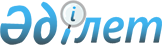 О внесении изменений в решение Жанибекского районного маслихата от 20 декабря 2013 года № 20-1 "Об утверждении Правил оказания социальной помощи, установления размеров и определения перечня отдельных категорий нуждающихся граждан Жанибекского района"
					
			Утративший силу
			
			
		
					Решение Жанибекского районного маслихата Западно-Казахстанской области от 9 октября 2018 года № 24-4. Зарегистрировано Департаментом юстиции Западно-Казахстанской области 2 ноября 2018 года № 5386. Утратило силу решением Жанибекского районного маслихата Западно-Казахстанской области от 4 марта 2020 года № 40-6
      Сноска. Утратило силу решением Жанибекского районного маслихата Западно-Казахстанской области от 04.03.2020 № 40-6 (вводится в действие со дня первого официального опубликования).
      В соответствии с Бюджетным кодексом Республики Казахстан от 4 декабря 2008 года, Законами Республики Казахстан от 28 апреля 1995 года "О льготах и социальной защите участников, инвалидов Великой Отечественной войны и лиц, приравненных к ним", от 23 января 2001 года "О местном государственном управлении и самоуправлении в Республике Казахстан", от 13 апреля 2005 года "О социальной защите инвалидов в Республике Казахстан" и постановлением Правительства Республики Казахстан от 21 мая 2013 года № 504 "Об утверждении Типовых правил оказания социальной помощи, установления размеров и определения перечня отдельных категорий нуждающихся граждан" Жанибекский районный маслихат РЕШИЛ:
      1. Внести в решение Жанибекского районного маслихата от 20 декабря 2013 года №20-1 "Об утверждении Правил оказания социальной помощи, установления размеров и определения перечня отдельных категорий нуждающихся граждан Жанибекского района" (зарегистрированное в Реестре государственной регистрации нормативных правовых актов №3414, опубликованное 24 января 2014 года в газете "Шұғыла") следующие изменения:
      вступительную часть (преамбулу) указанного решения изложить в следующей редакции:
      "В соответствии с Бюджетным кодексом Республики Казахстан от 4 декабря 2008 года, Законами Республики Казахстан от 23 января 2001 года "О местном государственном управлении и самоуправлении в Республике Казахстан", от 28 апреля 1995 года "О льготах и социальной защите участников, инвалидов Великой Отечественной войны и лиц, приравненных к ним", от 13 апреля 2005 года "О социальной защите инвалидов в Республике Казахстан", постановлениями Правительства Республики Казахстан от 31 октября 2017 года №689 "Об утверждении перечня праздничных дат в Республике Казахстан" и от 21 мая 2013 года №504 "Об утверждении Типовых правил оказания социальной помощи, установления размеров и определения перечня отдельных категорий нуждающихся граждан" Жанибекский районный маслихат РЕШИЛ:";
      в Правилах оказания социальной помощи, установления размеров и определения перечня отдельных категорий нуждающихся граждан Жанибекского района, утвержденных указанным решением:
      пункт 1 изложить в следующей редакции:
      "1. Настоящие Правила оказания социальной помощи, установления размеров и определения перечня отдельных категорий нуждающихся граждан Жанибекского района (далее – Правила) разработаны в соответствии с Бюджетным кодексом Республики Казахстан от 4 декабря 2008 года, Законами Республики Казахстан от 23 января 2001 года "О местном государственном управлении и самоуправлении в Республике Казахстан", от 28 апреля 1995 года "О льготах и социальной защите участников, инвалидов Великой Отечественной войны и лиц, приравненных к ним", от 13 апреля 2005 года "О социальной защите инвалидов в Республике Казахстан", постановлениями Правительства Республики Казахстан от 31 октября 2017 года №689 "Об утверждении перечня праздничных дат в Республике Казахстан" и от 21 мая 2013 года №504 "Об утверждении Типовых правил оказания социальной помощи, установления размеров и определения перечня отдельных категорий нуждающихся граждан" (далее – Типовые правила) и определяют порядок оказания социальной помощи, установления размеров и определения перечня отдельных категорий нуждающихся граждан.";
      подпункт 4 пункта 8 исключить;
      подпункт 4 пункта 9 изложить в следующей редакции:
      "4) семьям, имеющих среднедушевой доход ниже величины прожиточного минимума по Западно-Казахстанской области за квартал, предшествующий кварталу обращения, на лечение и на бытовые нужды, в размере 10 месячных расчетных показателей;";
      подпункт 5 пункта 14 изложить в следующей редакции:
      "5) документ, подтверждающий наступление трудной жизненной ситуации и / или выписка, направление с больницы."; 
      2. Руководителю аппарата Жанибекского районного маслихата (Н.Уалиева) обеспечить государственную регистрацию данного решения в органах юстиции, его официальное опубликование в Эталонном контрольном банке нормативных правовых актов Республики Казахстан и в средствах массовой информации.
      3. Настоящее решение вводится в действие со дня первого официального опубликования.
      "СОГЛАСОВАНО"
Заместитель акима Западно – 
Казахстанской области
Б.Конысбаева__________________
31 октябрь 2018 года
					© 2012. РГП на ПХВ «Институт законодательства и правовой информации Республики Казахстан» Министерства юстиции Республики Казахстан
				
      Председатель сессии

Б.Куаналиев

      Секретарь маслихата

Т. Кадимов
